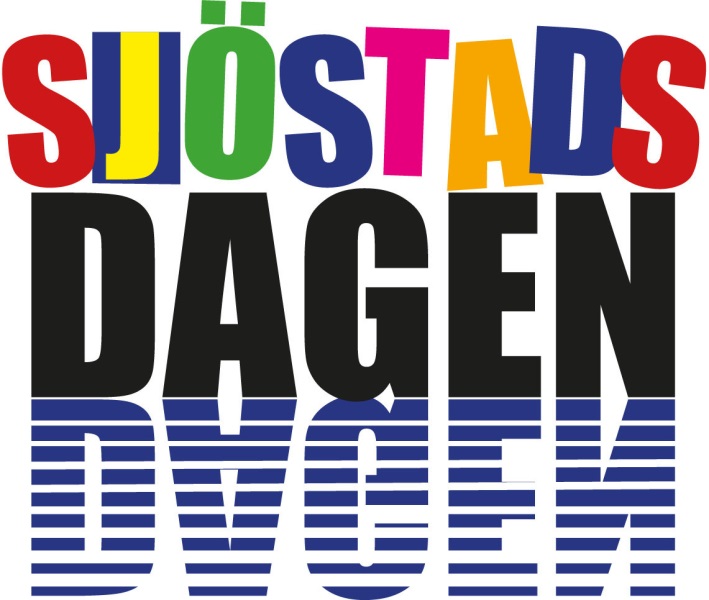 Dags igen förSjöstadsdagen10 september 2016 11.00 – 15.30Luma Park och Torg, Hammarby SjöstadPå scenen kommer Anna Jois sjunga och leda allsång; elever från både Kulturama och Kulturskolan kommer att uppträda; Sofia Gospel kommer att sjunga svängiga låtar och många andra kommer du att se uppträda på scenen.Pokemonorientering – Bokstavsjakt – Guidningar – ”Prova på” med KulturskolanI parken kommer du att träffa olika företag, organisationer och föreningar som finns i Sjöstaden. Ett antal restauranger, caféer och foodtrucks ser till att du inte behöver vara hungrig.Och så förstås kommer det vara Loppis både i parken och på torget.Välkomna!Läs mer om Sjöstadsdagen på: www.sjostadsdagen.seGilla oss på : Sjöstadsdagen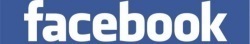 Deltagare i SjöstadsdagenActic Sjöstaden; Aktiv Kvinna; Allé kök och bar; Anders Djerf, guide; Brandförsvaret; Bröd och Salt;Café Gården; Café Spoon Nautica; Fine Food; Food Village; Forever Living prod; Freds Foodtruck; GlashusEtt/Stockholm Vatten; Hamburgerbar; Hk's Lila Foodtruck; Husman&Hagberg; 
ICA Supermarket Sjöstaden; Jimmys Marina; Kalf Hansen; Kultur i Sjöstan; Kulturskolan; Libanais Soir; Lokalpolisen Södermalm; Luma Bibliotek; Made in South; Moderaterna, Sjöstaden;Nordic Wellness Hammarby Sjöstad  ; Nya Carnegiebryggeriet; Oh Mama Mia; SATS Hammarby Sjöstad;Sjöstadens Hembygdsförening; Sjöstadsfotograferna; Sjöstadsföreningen; Sjöstadskapellet;Sjöstadsliv, Knatteträning, Team Snabbare; Socialdemokraterna; Sushi & Dumplings; Svenska HLR-rådet; Systrarna Söder; The Picts Bar; Vivels Café och BrödbodHuvudsponsorerNordic Wellness Hammarby Sjöstad;  Nya Carnegiebryggeriet;  GlashusEtt